Checklist opleidingen in covid-19 tijden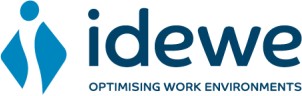   Info opleidingslokaal:Lokaal: M 005  zaal ROODHOOFT: Controlelijst (zaal ROODHOOFT = 72m² - max. 17 personen)
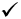       Om een COVID-veilige opleiding te organiseren, vraagt onze externe dienst om onderstaande lijst na te leven.1LOKAALOKNOK4 m² per deelnemerXverspreid opstellen1,5 m afstandvlotte doorgangen8 m² voor lesgeverXev. visuele barrièreNatuurlijke ventilatieXSchoonmaak van lokaalXDesinfectie - reinigen contactoppervlakkenHANDHYGIËNEOKNOKHandwasfaciliteitenXHandalcoholXNIES – EN HOESTHYGIËNEOKNOKPapieren zakdoekenXVuilnisbakXDEELNEMERSOKNOKIeder zijn eigen plaatsXEigen materiaalXMondmasker (stoffen of chirurgisch) meebrengenXINDIEN GROEPSWERKOKNOKIn kleine groepjesXGeschrankte opstellingX1.5 m afstandXIndien niet mogelijk: mondmasker dragen tijdens groepswerkMONDMASKEROKNOKStoffen of chirurgisch mondmaskerXIndien 1.5 afstand niet mogelijk is – vb. tijdens verplaatsingen in zaal,…